Вянет, пропадает молодость моя(поздняя, авторская лирика, исполнялась на гуляниях)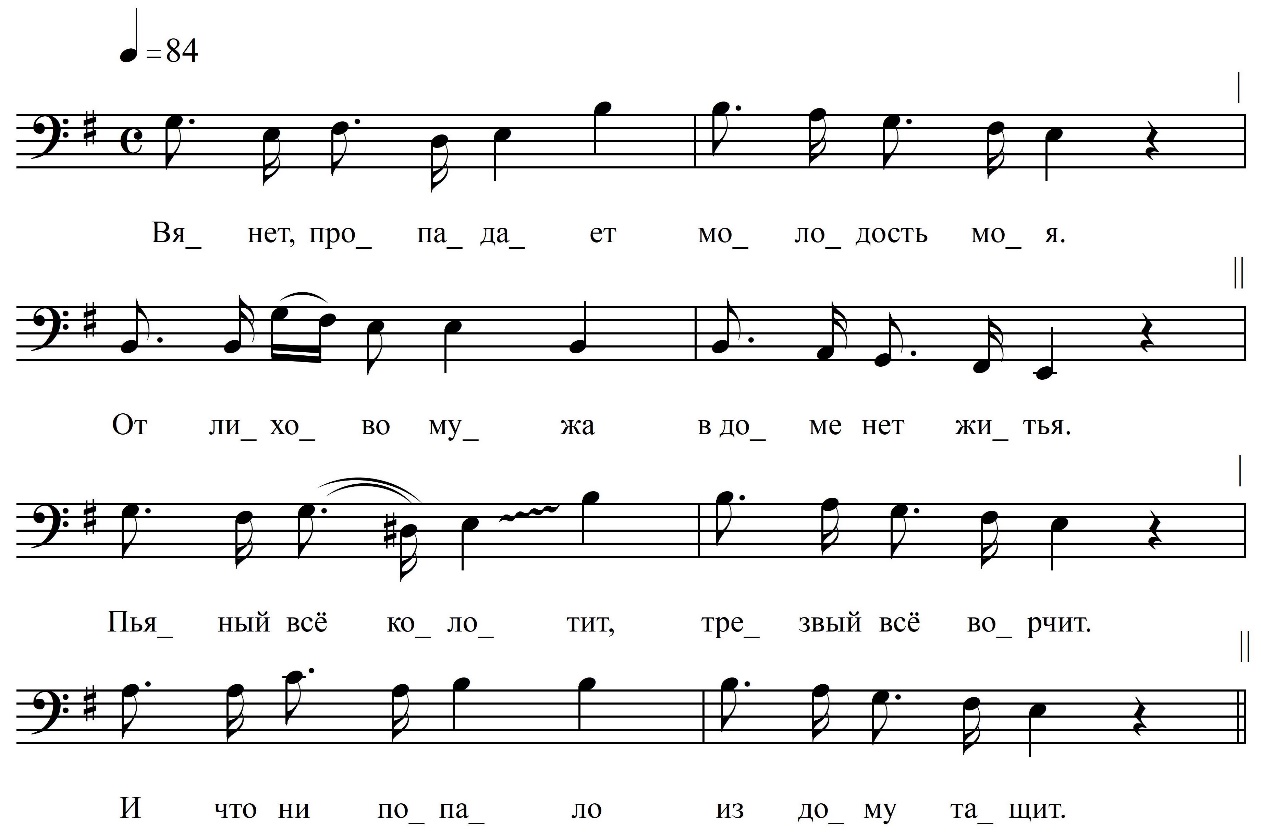 Вянет, пропадает молодость моя.От лихово мужа в доме нет житья.Пьяный всё колотит, трезвый – всё ворчит.И что ни попало из дому тащит.Жалилась я брату, плакалась отцу.Никто не жалеет, ни чужой, ни свой.Вот солдатик Федя, дальняя родня.Он один жалеет, любит он меня.Вот бывало с Федей за полях уйдём. Всё отдам я Феде – всё, чего не жаль.Всё отдам я Феде – всё, чего не жаль.ФНОЦ СПбГИК, ВхI-а.9/4Запись Власовой Г., Горбаченко П., Кармазовой Т., Мамаевой Н., Хлынцева А., Целуйкиной Г. 30(28?).06.1974 д. Гостинополье Вындиноостровского с/п Волховского р-на Ленинградской обл. Инф. Догадаев Алексей Матвеевич (1907)